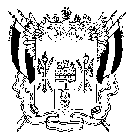 Отдел образования Администрации Усть-Донецкого района Приказ 27 декабря 2018 года                                                                                 №  371Об утверждении категории лиц, имеющих доступ к экзаменационным материалам государственной итоговой аттестации по образовательным программам основного общего и среднего общего образования в 2019 году на территории Усть-Донецкого района  В соответствии с подпунктом 1 пункта 12 статьи 59 Федерального закона от 29.12.2012 № 273-ФЗ «Об образовании в Российской Федерации и в целях организации и проведения государственной итоговой аттестации по образовательным программам основного общего и среднего общего образования на территории Усть-Донецкого районаПРИКАЗЫВАЮ:Утвердить категории лиц, имеющих доступ к экзаменационным материалам государственной итоговой аттестации по образовательным программам основного общего и среднего общего образования в 2019 году на территории Усть-Донецкого района согласно приложению.Директорам общеобразовательных организаций Усть-Донецкого района обеспечить:        - информационную защиту экзаменационных материалов государственной итоговой аттестации по образовательным программам основного общего и среднего общего образования в соответствии с законодательством Российской Федерации в области защиты информации;-  ознакомление с настоящим приказом лиц, указанных в приложении к настоящему приказу, в установленном порядке.Приказ отдела образования Администрации Усть-Донецкого района от 11.12.2017г. № 319 «Об утверждении списка лиц, имеющих доступ к экзаменационным материалам государственной итоговой аттестации по образовательным программам основного общего и среднего общего образования в 2017 году в Усть-Донецком районе» признать утратившим силу.4.   Контроль за исполнением данного приказа оставляю  за собой.Начальник отдела образованияАдминистрации Усть-Донецкого района                           	М.В.ГагулинаПодготовлен:  Астаховой Е.А.Приложение к приказу  отдела образования Администрации Усть-Донецкого района № 371  от 27.12.2018 г.Категория лиц, имеющих доступ к экзаменационным материалам государственной итоговой аттестации по образовательным программам основного общего и среднего общего образования в 2019 году на территории Усть-Донецкого районаГагулина М.В., начальник отдела образования Администрации Усть-Донецкого района, за исключением доступа к экзаменационным материалам государственной итоговой аттестации по образовательным программам среднего общего образования в форме единого государственного экзамена.Астахова Е.А., главный специалист отдела образования Администрации Усть-Донецкого района, за исключением доступа к экзаменационным материалам государственной итоговой аттестации по образовательным программам среднего общего образования в форме единого государственного экзамена.Руководители и организаторы пунктов проведения единого государственного экзамена, утвержденные в установленном порядке, участники единого государственного экзамена, за исключением доступа к экзаменационным материалам государственной итоговой аттестации по образовательным программам основного общего и среднего общего образования в форме основного государственного экзамена, государственного выпускного экзамена по образовательным программам основного общего и среднего общего образования. Руководители и организаторы пунктов проведения основного государственного экзамена, утвержденные в установленном порядке, участники основного государственного экзамена, за исключением доступа к экзаменационным материалам государственной итоговой аттестации по образовательным программам основного общего и среднего общего образования в формах единого государственного экзамена, государственного выпускного экзамена по образовательным программам основного общего и среднего общего образования.Руководители и организаторы пунктов проведения государственного выпускного экзамена по образовательным программам среднего общего образования, утверждённые  в установленном порядке, участники государственного выпускного экзамена по образовательным программам среднего общего образования, за исключением доступа к экзаменационным материалам государственной итоговой аттестации по образовательным программам основного общего и среднего общего образования в формах единого государственного экзамена, основного государственного экзамена, государственного выпускного экзамена по образовательным программам основного общего образования.   Руководители и организаторы пунктов проведения государственного выпускного экзамена по образовательным программам основного общего образования, утверждённые  в установленном порядке, участники государственного выпускного экзамена по образовательным программам основного общего образования, за исключением доступа к экзаменационным материалам государственной итоговой аттестации по образовательным программам основного общего и среднего общего образования в формах единого государственного экзамена, основного государственного экзамена, государственного выпускного экзамена по образовательным программам среднего общего образования.    Члены государственных экзаменационных комиссий, утверждённые в установленном порядке и направляемые в пункты проведения основного государственного экзамена, участники основного государственного экзамена, за исключением доступа к экзаменационным материалам государственной итоговой аттестации по образовательным программам основного общего и среднего общего образования в формах  государственного выпускного экзамена по образовательным программам основного общего и среднего общего образования, единого государственного экзамена.Члены государственных экзаменационных комиссий, утвержденные в установленном порядке и направляемые в пункты проведения государственного выпускного экзамена, участники государственного выпускного экзамена, за исключением доступа к экзаменационным материалам государственной итоговой аттестации по образовательным программам основного общего и среднего общего образования в формах единого государственного экзамена, государственного выпускного экзамена по образовательным программам  среднего общего образования, основного государственного экзамена.Председатели и члены территориальных предметных и конфликтных комиссий, утвержденные в установленном порядке, при проверке экзаменационных работ участников основного государственного экзамена, за исключением доступа к экзаменационным материалам государственной итоговой аттестации по образовательным программам основного общего и среднего общего образования в формах единого государственного экзамена, государственного выпускного экзамена по образовательным программам основного общего и среднего общего образования.Председатели и члены территориальных предметных и конфликтных комиссий, утвержденные в установленном порядке, при проверке экзаменационных работ участников государственного выпускного экзамена по образовательным программам основного общего образования, за исключением доступа к экзаменационным материалам государственной итоговой аттестации по образовательным программам основного общего и среднего общего образования в формах единого государственного экзамена, государственного выпускного экзамена по образовательным программам среднего общего образования.Руководители и организаторы пунктов проведения итогового сочинения (изложения), утвержденные в установленном порядке, участники итогового сочинения (изложения), за исключением доступа к экзаменационным материалам государственной итоговой аттестации по образовательным программам основного общего и среднего общего образования в форме основного государственного экзамена, государственного выпускного экзамена по образовательным программам основного общего и среднего общего образования. Руководители и организаторы пунктов проведения итогового собеседования, утвержденные в установленном порядке, участники итогового собеседования, за исключением доступа к экзаменационным материалам государственной итоговой аттестации по образовательным программам основного общего и среднего общего образования в форме основного государственного экзамена, государственного выпускного экзамена по образовательным программам основного общего и среднего общего образования. 